Обработка изделий: Кромки фанеры шлифованы и закруглены. Для покрытия изделий из фанеры используется полиуретановая двухкомпонентная краска с отвердителем,  используемая для окраски поверхностей, подвергающихся атмосферному и химическому воздействию, имеющая отличную атмосферу и износостойкость и образующая стойкую пленку, сохраняющую блеск и цвет. На все изделия из фанеры нанесена  водно-дисперсионная грунтовочная краска на акриловой основе, обладающей отличной адгезией со стальными, цинковыми, алюминиевыми поверхностями.Изделия из металла имеют плавные радиусы закругления и тщательную обработку швов. Для покрытия изделий из стали используется экологически чистое, обладающее хорошей устойчивостью к старению в атмосферных условиях, стабильностью цвета антикоррозийное, выдерживающее широкий диапазон температур,  двойное порошковое окрашивание.В целях безопасности все отдельно выступающие детали и резьбовые соединения закрыты пластиковыми колпачками, края болтов закрыты пластиковыми заглушками.Закладные детали опорных стоек – двойное порошковое окрашивание.Соответствие стандартам: Все изделия ТМ СКИФ спроектированы и изготовлены согласно национальному стандарту РФ, а именно, ГОСТ Р52167-2012, ГОСТ Р52169-2012, ГОСТ Р52299-2013, ГОСТ Р52300-2013, ГОСТ Р52301-2013, ГОСТР 52168-2012 Технические требования на малые архитектурные формы установлены СанПиН 2.4.7.007-93 «Санитарно-эпидемиологические требования» ГН 2.1.6.1335-03.Паспорт на изделие: на русском языке, согласно ГОСТ Р 52301-2013,  раздел 5.Гарантийный срок эксплуатации 5 лет.Гарантийный срок на изделия 12 месяцев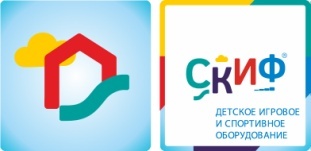 ИО 422 Горка большаяИО 422 Горка большаяИО 422 Горка большаяКомплектацияКомплектация Кол-во Ед. 
изм.Область примененияДетское игровое оборудование предназначено для детей от 5 до 12 лет и выполняет следующие функции:Создают условия, обеспечивающие физическое развитие ребенка, развивающие координацию движений, преодоление страха высоты, ловкость и смелость, чувство коллективизма в массовых играх1ГоркаСкат горки шириной 540мм, высота стартовой площадки горки 1500 мм, выполнен из нержавеющей стали толщиной 1,5 мм, из цельного листа, борта выполнены из влагостойкой фанеры толщиной 27мм, кромки фанеры тщательно шлифованы, борта окрашены в красный цвет. Опорный каркас ската горки выполнен из профиля 40х25мм и труб диаметром 32мм (металл имеет плавные радиусы и тщательную обработку швов, покрыт порошковой краской красного цвета). Размер горки в плане 2560х540х1500мм.1шт.2ЛестницаЛестница состоит из бортов, выполненных из влагостойкой фанеры толщиной 27мм и ступенек, выполненных из ламинированной антискользящей фанеры, толщиной 18мм, ширина 540мм, высота 1500мм.1компл.3Опорная стойкаОпорная стойка выполнена из профиля 40х40мм и труб диаметром 27мм (металл имеет плавные радиусы и тщательную обработку швов, покрыт порошковой краской синего цвета) Размер стойки 400х540х1900мм1шт.4ПолВыполнен из  ламинированной антискользящей фанеры, толщиной 18мм, размер 540х400мм1шт.5Ограждение стартовой площадкиОграждение выполнено из влагостойкой фанеры толщиной 18мм, кромки фанеры тщательно шлифованы, ограждение окрашено в желтый цвет. Размер 1030х930мм2шт.6Ограждение лестницыОграждение выполнено из трубы диаметром 27мм, металл имеет плавные радиусы и тщательную обработку швов, покрыт порошковой краской красного цвета. Размер 1400х500х27мм2шт.7Габариты комплекса ДхШхВ, мм4050х600х22004050х600х22004050х600х22008Зона безопасности ДхШ, мм7050х36007050х36007050х3600